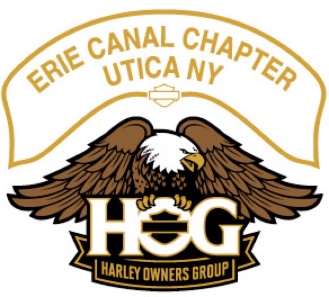 Monthly HOG Meeting Date: ___10/06/2022____ taken by ______Amber Poole__Officers: 							Present			Absent
Director: Gary Cioch					__X___			______
Assistant Director: Mark Kosinski			__X___			______
Secretary:	Amber Poole				__X___			______
Treasurer: Patty Terenzetti				__X___			______
Ladies of Harley Officer: Daris Kosinski		__X___			______
Historian: Don Ehre					__X___			______	
Activities Officer: Roger Potenski			__X___			______	
Photographer: Frank Wrisley				__X___			______Call to Order:  Called the meeting to order at ___6:38___ Door Prize:_Harley Mug_
Meeting Minutes:  
The ____Sept 2022_____ meeting minutes were approved on a motion from _Floyd Goodhines____ second by  ___Gary Cioch__.
Treasurer’s Report: 
Approved on a motion from __ Floyd Goodhines _____ second by __Gary Cioch___.
Corrections: Old Business: NoneNew Business:ABC Pictures are to be turned in at or before the November meeting to Gary Cioch. The dealership check-in is to be turned in to by December 31st. Log into the Hog Website go to your own account to upload photos under the Ride 365 section - Do Not use the App.Your end of season odometer photo should be sent to Jeff Christman at Jeff.Christman@HDUTICA.com by December 31st.Nominations for officers begin at the November meeting and extend until the election at the December meeting. Nominations can be made at the meetings or sent to Gary at Gary.Cioch@yahoo.com Don questioned if new members will receive water bottles. - It was said to be done until they are gone.Roger brought up if we are having a late January/February Holiday party at Michael T’s - He was told to go ahead and start researching it.Mention of if we should hold a blind auction again at the party. - It will be.Harley Davidson’s dealer warranty has been altered so work can be done by other parties. Any work that you have done should be documented. Next Meeting Action Points: Roger maybe looking into the venue for the party.Adjourned at: ___Not Sure____ 